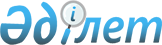 О внесении дополнений в решение Мунайлинского районного маслихата от 3 июля 2015 года № 33/347 "Об утверждении Правил оказания социальной помощи, установления размеров и определения перечня отдельных категорий нуждающихся граждан в Мунайлинском районе"
					
			Утративший силу
			
			
		
					Решение Мунайлинского районного маслихата Мангистауской области от 12 декабря 2016 года № 6/104. Зарегистрировано Департаментом юстиции Мангистауской области 10 января 2017 года № 3239. Утратило силу решением Мунайлинского районного маслихата Мангистауской области от 16 апреля 2021 года № 3/21
      Сноска. Утратило силу решением Мунайлинского районного маслихата Мангистауской области от 16.04.2021 № 3/21 (вводится в действие по истечении десяти календарных дней после дня его первого официального опубликования).

      Примечание РЦПИ.

      В тексте документа сохранена пунктуация и орфография оригинала.
      В соответствии с Законом Республики Казахстан от 23 января 2001 года "О местном государственном управлении и самоуправлении в Республике Казахстан" и постановлением Правительства Республики Казахстан от 21 мая 2013 года № 504 "Об утверждении Типовых правил оказания социальной помощи, установления размеров и определения перечня отдельных категорий нуждающихся граждан" (зарегистрировано в Реестре государственной регистрации нормативных правовых актов за № 72682) Мунайлинский районный маслихат РЕШИЛ:
      1. Внести в решение Мунайлинского районного маслихата от 3 июля 2015 года № 33/347 "Об утверждении Правил оказания социальной помощи, установления размеров и определения перечня отдельных категорий нуждающихся граждан в Мунайлинском районе" (зарегистрировано в Реестре государственной регистрации нормативных правовых актов за № 2781, опубликовано в информационно-правовой системе "Әділет" от 4 августа 2015 года) следующие дополнения:
      в Правилах оказания социальной помощи, установления размеров и определения перечня отдельных категорий нуждающихся граждан в Мунайлинском районе, утвержденных указанным решением:
      дополнить приложениями 20, 21, 22 согласно приложениям настоящего решения.
      2. Руководителю аппарата Мунайлинского районного маслихата (А.Жанбуршина) обеспечить государственную регистрацию настоящего решения в органах юстиции, его официальное опубликование в информационно-правовой системе "Әділет" и в средствах массовой информации.
      3. Контроль за исполнением настоящего решения возложить на постоянную комиссию Мунайлинского районного маслихата по социальным вопросам, законности, правопорядка, по депутатским полномочиям и этике (председатель комиссии Конысбаева Г).
      4. Настоящее решение вступает в силу со дня государственной регистрации в органах юстиции и вводится в действие по истечении десяти календарных дней после дня его первого официального опубликования.
      "СОГЛАСОВАНО"
      Руководитель государственного
      учреждения "Мунайлинский 
      районный отдел занятости и 
      социальных программ" 
      Г.Акниязова
      15 декабря 2016 год

      "СОГЛАСОВАНО"
      Руководитель государственного
      учреждения "Отдел экономики 
      и финансов Мунайлинского района"
      Ш.Сұңғат
      15 декабря 2016 год
      Форма
      Регистрационный номер семьи _____________________
      Сведения о составе семьи заявителя
       _________________________             ___________________________
       (Фамилия, имя, отчество заявителя)      (домашний адрес, тел.)
      Подпись заявителя ____________________ Дата ______________
      Фамилия, имя, отчество должностного лица органа,
      уполномоченного заверять сведения о составе семьи _____________________ 
      (подпись)
      Форма  АКТ обследования для определения нуждаемости лица (семьи) в связи с наступлением трудной жизненной ситуации
       от "___" ________ 20___г.
       ______________________
      (населенный пункт)
       1. Фамилия, имя, отчество заявителя _________________________________________
      2. Адрес места жительства __________________________________________________
      3. Трудная жизненная ситуация, в связи с наступлением которой заявитель обратился за социальной помощью __________________________________________________________
      4. Состав семьи (учитываются фактически проживающие в семье) __человек, в том числе:
       Всего трудоспособных _________ человек.
      Зарегистрированы в качестве безработного в органах занятости_______ человек.
      Количество детей: ______
      обучающихся в высших и средних учебных заведениях на платной основе _______ человек, стоимость обучения в год ________ тенге.
      Наличие в семье Участников Великой Отечественной войны, инвалидов Великой Отечественной войны, приравненных к участникам Великой Отечественной войны и инвалидам Великой Отечественной войны, пенсионеров, пожилых лиц, старше 80-ти лет, лиц, имеющих социально значимые заболевания (злокачественные новообразования, туберкулез, вирус иммунодефицита человека), инвалидов, детей-инвалидов (указать или добавить иную категорию)
      _______________________________________________________________________________
       5. Условия проживания (общежитие, арендное, приватизированное жилье, служебное жилье, жилой кооператив, индивидуальный жилой дом или иное - указать): _____________________________________________________________________
      Расходы на содержание жилья:
      ________________________________________________________________________________
      Доходы семьи:
      6. Наличие:
      автотранспорта (марка, год выпуска, правоустанавливающий документ, заявленные доходы от его эксплуатации) ____________________________________________________
      __________________________________ иного жилья, кроме занимаемого в настоящее время, (заявленные доходы от его эксплуатации)
      7. Сведения о ранее полученной помощи (форма, сумма, источник):
      ________________________________________________________________________________________________________________________________________________________________________________________________________________________________________________________________________________________________________________________________
      8. Иные доходы семьи (форма, сумма, источник): _______________________________
      ________________________________________________________________________________________________________________________________________________________________
      9. Обеспеченность детей школьными принадлежностями, одеждой, обувью:
      _____________________________________________________________________
      10. Санитарно-эпидемиологические условия проживания:
      ____________________________________________________________________
       Председатель комиссии: 
      _________________________      _____________________ 
      Члены комиссии: 
      _________________________      ______________________ 
       _________________________      ______________________ 
      _________________________      ______________________ 
      _________________________      ______________________ 
      (подписи)                          (Фамилия, имя, отчество)
      С составленным актом ознакомлен(а): _____________________________________
      Фамилия, имя, отчество и подпись заявителя
      От проведения обследования отказываюсь _______________ Фамилия, имя, отчество и подпись заявителя (или одного из членов семьи), дата __________________________________________________________________________
      (заполняется в случае отказа заявителя от проведения обследования)
      Форма 
      Заключение участковой комиссии № __ __ _________ 20__ г.
      Участковая комиссия в соответствии с Правилами оказания социальной помощи, установления размеров и определения перечня отдельных категорий нуждающихся граждан, рассмотрев заявление и прилагаемые к нему документы лица (семьи), обратившегося за предоставлением социальной помощи в связи с наступлением трудной жизненной ситуации
      _____________________________________________________________________
      (фамилия, имя, отчество заявителя)
      на основании представленных документов и результатов обследования материального положения заявителя (семьи) выносит заключение о _____________________________________________________________________
      (необходимости, отсутствии необходимости)
      предоставления лицу (семье) социальной помощи с наступлением трудной жизненной ситуации
      Председатель комиссии: ________________      __________________________
      Члены комиссии: ______________________      __________________________
      _______________________      __________________________
       _______________________      __________________________
      _______________________       __________________________
      (подписи)             (Фамилия, имя, отчество)
      Заключение с прилагаемыми документами в количестве ____ штук принято 
      "__"____________ 20__ г. ________________________________________ 
      Фамилия, имя, отчество, должность, подпись работника, акима поселка, села, сельского округа или уполномоченного органа, принявшего документы
					© 2012. РГП на ПХВ «Институт законодательства и правовой информации Республики Казахстан» Министерства юстиции Республики Казахстан
				
      Председатель сессии

Б.Дюсалиев

      Секретарь районного

      маслихата

Б. Назар
Утвержден решением
Мунайлинского районного маслихата
от 12 декабря 2016 года №6/104Приложение 20
к правилам оказания социальной помощи,
установления размеров и определения
перечня отдельных категорий нуждающихся
граждан в Мунайлинском районе
№ 

п/п
Фамилия, имя, отчество членов семьи
Родственное отношение к заявителю
Год рожденияУтвержден решением
Мунайлинского районного маслихата
от 12 декабря 2016 года № 6/104Приложение 21
к правилам оказания социальной помощи,
установления размеров и определения
перечня отдельных категорий нуждающихся
граждан в Мунайлинском районе
№ п/п

 
Фамилия, имя, отчество

 
Дата рождения

 
Родственное
отношение к заявителю

 
Занятость
(место работы,

учебы)

 
Причина
незаня

Тости

 
Сведения об участии в общественных работах, профессиональной подготовке (переподготовке, повышении квалификации) или в активных мерах содействия занятости

 
Трудная жизненная ситуация

 
№ п/п

 
Фамилия, имя, отчество членов семьи (в т.ч. заявителя), имеющих доход

 
Вид дохода

 
Сумма дохода за предыдущий квартал (тенге)

 
Сумма дохода за предыдущий квартал (тенге)

 
Сведения о личном подсобном хозяйстве (приусадебный участок, скот и птица), дачном и земельном участке (земельной доли)

 
№ п/п

 
Фамилия, имя, отчество членов семьи (в т.ч. заявителя), имеющих доход

 
Вид дохода

 
за квартал
в среднем за месяц
Сведения о личном подсобном хозяйстве (приусадебный участок, скот и птица), дачном и земельном участке (земельной доли)

 Утвержден решением
Мунайлинского районного маслихата
от 12 декабря 2016 года № 6/104Приложение 22
к правилам оказания социальной помощи,
установления размеров и определения
перечня отдельных категорий нуждающихся
граждан в Мунайлинском районе